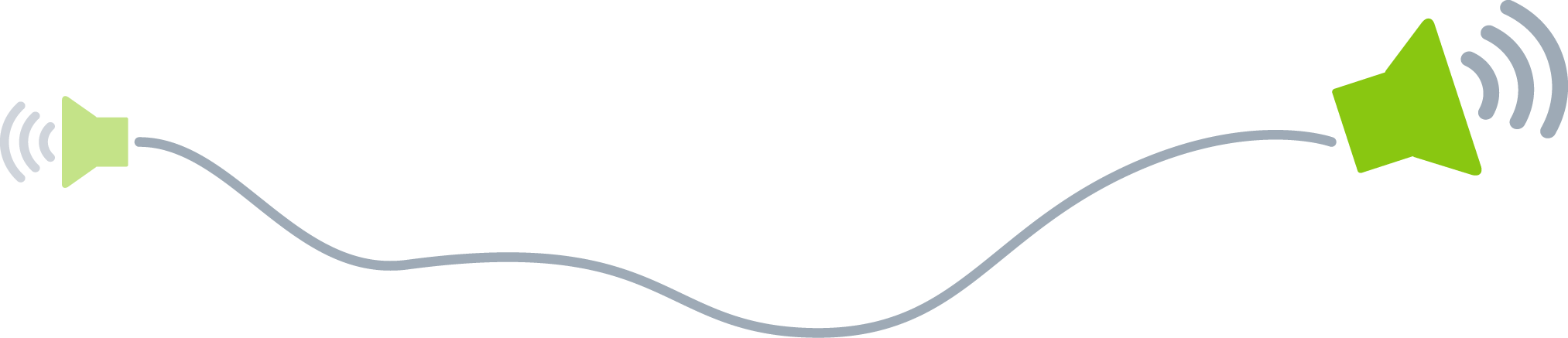 Записка[Готові записати? Виділіть текстовий рядок або абзац і почніть вводити власний текст. Щоб документ мав кращий вигляд, не додавайте пробілів праворуч від символів вибраного фрагмента.][Хочете додати текст? Цю записку можна миттєві відформатувати! На вкладці "Основне" відкрийте колекцію "Стилі" та відформатуйте текст будь-яким зручним способом.]Відправник:[Ім’я відправника]Одержувач:[Ім’я одержувача]